長崎市健康づくり推進員のご紹介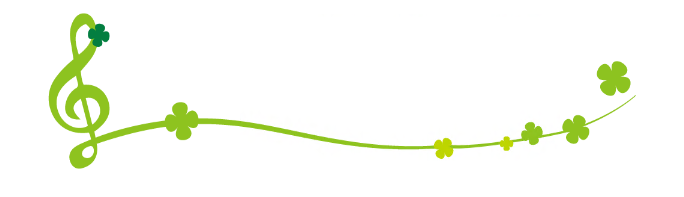 あなたの活躍する場がきっと見つかります！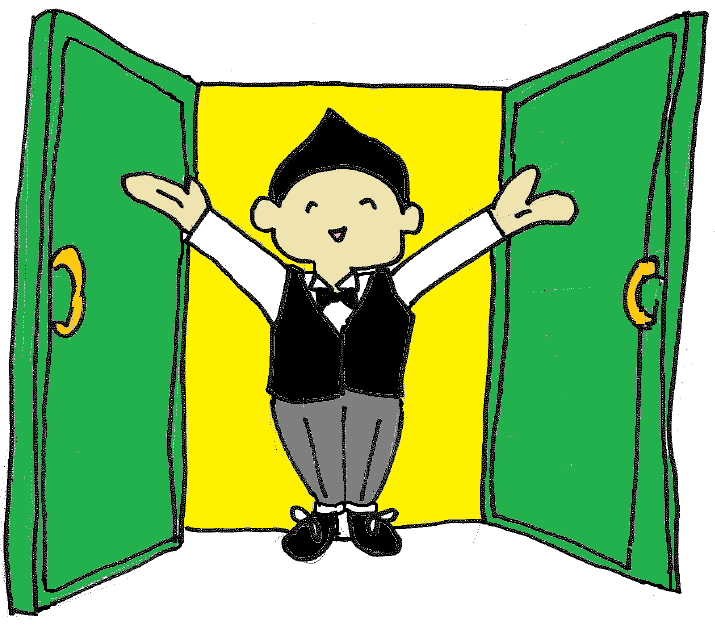 ご興味があられたら、健康づくり課☎829-1154まで！興味があるもの　　　　興味があるもの　　　　あなたに向いているボランティア食食を通じた健康づくりをお手伝いしたい。食生活改善推進員運動ウォーキングを通じて、市民の皆さんと健康づくりをしたい。ロードウオークサポーター体操運動教室でのお手伝いをしながら、参加者と一緒に健康づくりに取り組みたい。あじさいサポーター体操地域のサロンや老人クラブ等で、介護予防体操を紹介しながら、楽しく活動を継続できるようサポートしたい。シルバー元気応援サポーター交流身近な場所に集まって、参加者と体操や交流などサロン等の運営をしながら自身も元気でいたい。高齢者ふれあいサロンサポーター交流介護施設入居者との交流を通じて生きがいづくりをしたい。介護施設ボランティア